                  2017-2018 EĞİTİM ÖĞRETİM YILI 4 YAŞ MART AYI AYLIK PLANIAYIN RENGİAYIN ŞEKLİSAYILARSAYILARAYIN TÜRK BÜYÜĞÜDEĞERLER EĞİTİMİTURUNCUALTIGEN 8-9 RAKAMI 8-9 RAKAMI  HAZERFEN AHMET ÇELEBİ  MERHAMET                                         YARDIMSEVERLİKKAVRAMLARKAVRAMLARKAVRAMLARMÜZİK ETKİNLİĞİOYUN ETKİNLİĞİTÜRKÇE DİL ETKİNLİĞİHIZLI-YAVAŞAĞIR-HAFİFACI-TATLISICAK-SOĞUK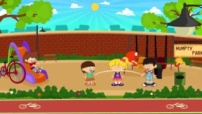 HIZLI-YAVAŞAĞIR-HAFİFACI-TATLISICAK-SOĞUKHIZLI-YAVAŞAĞIR-HAFİFACI-TATLISICAK-SOĞUKVÜCUDUMUZPOSTACIDİK DUR KARDEŞİMANNEM BEBEK ALDI BİLMECE: Bebek-Kutu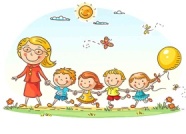 TERZİLİK OYUNUEVİNİZE, YERİNİZE KÖREBERENKLİ ŞEKİLLER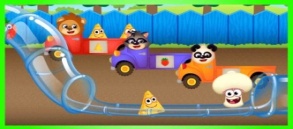 HİKÂYE:ÇİRKİN ÖRDEK YAVRUSUİYİLİK YAP İYİLİK BULKARGA İLE TİLKİALTIN SAÇLI KIZ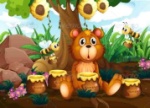 FEN VE DOĞA ETKİNLİĞİFEN VE DOĞA ETKİNLİĞİFEN VE DOĞA ETKİNLİĞİMONTESSORİ ETKİNLİĞİSANAT ETKİNLİĞİAKIL VE ZEKÂBUZ DENEYİKOCAMAN GÖZLERİM  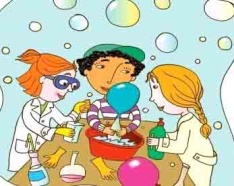 BUZ DENEYİKOCAMAN GÖZLERİM  BUZ DENEYİKOCAMAN GÖZLERİM  BAK DİZ OYUNURENKLERİ SIRASIYLA DİZPARKUR OYUNUHESAP OYUNU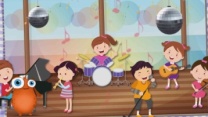 GÖKKUŞAĞISEVİMLİ MANTARLARPENGUEN YAPIMIROKET YAPIMI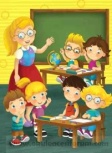 İLİŞKİ KURMA KARTLARI ZEKARE SMARTİLİŞKİ KURMA KARTLARI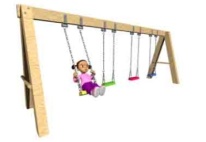             İNGİLİZCEFamily ( mother,father,grandmother,grandfather,Sister,brother)ADJECTİVES(big,small-long,short-thin,fat-ugly,beautiful-dirty-clean)FRUIT AND VEGETABLE (orange,carrot,banana,lemon,apple,peachCümle: Do you like…..?Yes -No            İNGİLİZCEFamily ( mother,father,grandmother,grandfather,Sister,brother)ADJECTİVES(big,small-long,short-thin,fat-ugly,beautiful-dirty-clean)FRUIT AND VEGETABLE (orange,carrot,banana,lemon,apple,peachCümle: Do you like…..?Yes -No            İNGİLİZCEFamily ( mother,father,grandmother,grandfather,Sister,brother)ADJECTİVES(big,small-long,short-thin,fat-ugly,beautiful-dirty-clean)FRUIT AND VEGETABLE (orange,carrot,banana,lemon,apple,peachCümle: Do you like…..?Yes -NoALTIGEN ÇİZİMİÖRÜNTÜ OLUŞTURMAKUKLA YAPIMI(BÜTÜNLEŞTİRİLMİŞ GRUP ETKİNLİĞİ)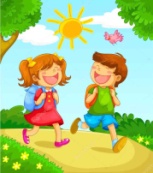 8-9   RAKAMINI YAZMAYI ÖĞRENİYORUZ.MANDALLI RAKAM ÇALIŞMA ETKİNLİĞİ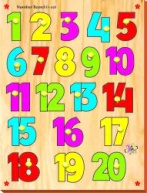 YEŞİLAY HAFTASI(3-7 MART)İSTİKLAL MARŞI'NIN KABULÜ(12 MART)DÜNYA TÜKETİCİ HAKLARI GÜNÜ(15 MART)ÇANAKKALE ZAFERİ(18 MART)DEĞERLİ VELİMİZ;CUMA GÜNLERİMİZ OYUNCAK GÜNÜDÜR.AYLIK PLANIMIZI DETAYLIOLARAK İLKİZLERSİTEMİZDEN TAKİP EDEBİLİRSİNİZ.CUMA GÜNÜ PAYLAŞIM GÜNÜMÜZDÜR..FOOD BASED(NAR)  8 MART  PERŞEMBE  GÜNÜDÜR.BU AY AKVARYUM GEZİMİZ OLUCAKTIR.DEĞERLİ VELİMİZ;CUMA GÜNLERİMİZ OYUNCAK GÜNÜDÜR.AYLIK PLANIMIZI DETAYLIOLARAK İLKİZLERSİTEMİZDEN TAKİP EDEBİLİRSİNİZ.CUMA GÜNÜ PAYLAŞIM GÜNÜMÜZDÜR..FOOD BASED(NAR)  8 MART  PERŞEMBE  GÜNÜDÜR.BU AY AKVARYUM GEZİMİZ OLUCAKTIR.DEĞERLİ VELİMİZ;CUMA GÜNLERİMİZ OYUNCAK GÜNÜDÜR.AYLIK PLANIMIZI DETAYLIOLARAK İLKİZLERSİTEMİZDEN TAKİP EDEBİLİRSİNİZ.CUMA GÜNÜ PAYLAŞIM GÜNÜMÜZDÜR..FOOD BASED(NAR)  8 MART  PERŞEMBE  GÜNÜDÜR.BU AY AKVARYUM GEZİMİZ OLUCAKTIR.DEĞERLİ VELİMİZ;CUMA GÜNLERİMİZ OYUNCAK GÜNÜDÜR.AYLIK PLANIMIZI DETAYLIOLARAK İLKİZLERSİTEMİZDEN TAKİP EDEBİLİRSİNİZ.CUMA GÜNÜ PAYLAŞIM GÜNÜMÜZDÜR..FOOD BASED(NAR)  8 MART  PERŞEMBE  GÜNÜDÜR.BU AY AKVARYUM GEZİMİZ OLUCAKTIR.DEĞERLİ VELİMİZ;CUMA GÜNLERİMİZ OYUNCAK GÜNÜDÜR.AYLIK PLANIMIZI DETAYLIOLARAK İLKİZLERSİTEMİZDEN TAKİP EDEBİLİRSİNİZ.CUMA GÜNÜ PAYLAŞIM GÜNÜMÜZDÜR..FOOD BASED(NAR)  8 MART  PERŞEMBE  GÜNÜDÜR.BU AY AKVARYUM GEZİMİZ OLUCAKTIR.DEĞERLİ VELİMİZ;CUMA GÜNLERİMİZ OYUNCAK GÜNÜDÜR.AYLIK PLANIMIZI DETAYLIOLARAK İLKİZLERSİTEMİZDEN TAKİP EDEBİLİRSİNİZ.CUMA GÜNÜ PAYLAŞIM GÜNÜMÜZDÜR..FOOD BASED(NAR)  8 MART  PERŞEMBE  GÜNÜDÜR.BU AY AKVARYUM GEZİMİZ OLUCAKTIR.